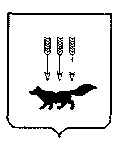 ПОСТАНОВЛЕНИЕАДМИНИСТРАЦИИ городского округа САРАНСКот   «    13   »    сентября     2019 г.                                                   			№ 1655Об утверждении документации по внесению изменений в документацию по планировке территории, ограниченной улицами Пионерская, Октябрьская, Мичурина в рп. Ялга городского округа Саранск, включая проект межевания, в части изменения планировки территории (проект планировки территории, проект межевания территории) земельного участка, расположенного в районе                          ул. Пионерская  рп. Ялга г.о. Саранск 	В соответствии с Федеральным законом от 6 октября 2003 года  № 131-ФЗ  «Об общих принципах организации местного самоуправления в Российской Федерации», статьями 45, 46 Градостроительного кодекса Российской Федерации, постановлением Главы Администрации городского округа Саранск от 22 апреля 2010 года № 976 «Об утверждении документации по планировке территории, ограниченной улицами Пионерская, Октябрьская, Мичурина в р.п. Ялга городского округа Саранск, включая проект межевания» (с изменениями, внесенными постановлениями Администрации городского округа Саранск от 22 марта 2017 года № 576, от 2 ноября 2017 года                № 2496), постановлением Администрации городского округа Саранск от 22 апреля 2019 года № 762 «О подготовке документации по внесению изменений в документацию по планировке территории, ограниченной улицами Пионерская, Октябрьская, Мичурина в рп. Ялга городского округа Саранск, включая проект межевания, в части изменения планировки территории (проект планировки территории, проект межевания территории) земельного участка, расположенного в районе ул. Пионерская рп. Ялга г.о. Саранск», постановлением Главы городского округа Саранск от 5 августа 2019 года № 430-ПГ «О вынесении на публичные слушания документации по внесению изменений в документацию по планировке территории, ограниченной улицами Пионерская, Октябрьская, Мичурина в рп. Ялга городского округа Саранск, включая проект межевания, в части изменения планировки территории (проект планировки территории, проект межевания территории) земельного участка, расположенного в районе  ул. Пионерская рп. Ялга г.о. Саранск», с учетом протокола публичных слушаний по документации  по внесению изменений в документацию по планировке территории, ограниченной улицами Пионерская, Октябрьская, Мичурина в рп. Ялга городского округа Саранск, включая проект межевания, в части изменения планировки территории (проект планировки территории, проект межевания территории) земельного участка, расположенного в районе ул. Пионерская рп. Ялга г.о. Саранск, проведенных                  29 августа 2019 года, заключения о результатах публичных слушаний, опубликованного в газете «Вечерний Саранск» от 11 сентября 2019 года № 35 (1408), иных прилагаемых документов Администрация городского округа Саранск                           п о с т а н о в л я е т:     1. Утвердить документацию по внесению изменений в документацию по планировке территории, ограниченной улицами Пионерская, Октябрьская, Мичурина в рп. Ялга городского округа Саранск, включая проект межевания, в части изменения планировки территории (проект планировки территории, проект межевания территории) земельного участка, расположенного в районе ул. Пионерская рп. Ялга г.о. Саранск, согласно приложению к настоящему постановлению (заказчик – Колотилина Е.Ф.).2. Контроль за исполнением настоящего постановления возложить                               на Заместителя Главы городского округа Саранск – Директора Департамента перспективного развития Администрации городского округа Саранск.       	3. Настоящее постановление вступает в силу со дня его официального опубликования.  Глава городского округа Саранск				                                 П.Н.Тултаев	                                 			     Приложение  к постановлению Администрации городского округа Саранск от «13» сентября 2019 г. № 1655Состав документации по внесению изменений в документацию по планировке территории, ограниченной улицами Пионерская, Октябрьская, Мичурина в             рп. Ялга городского округа Саранск, включая проект межевания, в части изменения планировки территории (проект планировки территории, проект межевания территории) земельного участка, расположенного в районе                          ул. Пионерская  рп. Ялга г.о. Саранск   №п/пНаименование документа1.Пояснительная записка2.Графическая часть2.1.Основная часть проекта планировки территории:2.1.1.Чертеж  планировки территории М 1:10002.1.2.Чертеж красных линий М 1:10002.2.Материалы по обоснованию проекта планировки территории:2.2.1.Схема расположения элемента планировочной структуры  в системе разработанного проекта планировки территории М 1:20002.2.2.Результаты инженерных изысканий М 1:10002.2.3.Схема, отображающая местоположение существующих объектов капитального строительства, в том числе линейных объектов, объектов, подлежащих сносу, объектов незавершенного строительства, а также проходы к водным объектам общего пользования и их береговым полосам М 1:10002.2.4. Схема организации движения транспорта и пешеходов М 1:10002.2.5.Схема границ зон с особыми условиями использования территории                 М 1:10002.2.6.Схема вертикальной планировки, инженерной подготовки и инженерной защиты территории М 1:10002.3.Основная часть проекта межевания территории:2.3.1.Чертеж межевания территории М 1:10002.4.Материалы по обоснованию проекта межевания территории:2.4.1.Чертеж границ существующих земельных участков. Чертеж местоположения существующих объектов капитального строительства.                  М 1:10002.4.2.Чертеж границ зон с особыми условиями использования территории.            М 1:1000               